Laing Art Gallery – Schools Membership scheme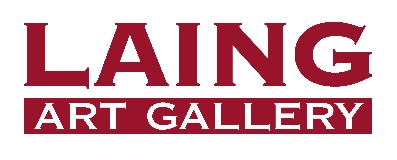 Why become a member? The Laing Art Gallery’s Schools Membership allows your school and your teachers to benefit from a variety of our cross-curricular, interactive and creative learning programmes across the academic year. Benefits include:Workshops at a reduced costFree access to special gallery trails and resourcesBooking priority for our exclusive teacher exhibition previews and CPD eventsInformation regarding special projects and workshops at the Laing, and across the other Tyne & Wear Archives & Museums venuesThe scheme has a variety of membership levels:*1 whole-day Marvellous Monday includes a whole school assembly + in-schools workshops with up to 4 classes (dependent on staff availability on the chosen date/s)Arts AwardWhy not add the nationally accredited Arts Award as an optional extra to any of our membership packages?Discover Level (Key Stage 1)x30 children = £120 (inclusive of certificates)x60 children = £200 (inclusive of certificates)Explore Level (Key Stage 2)x30 children = £400 (inclusive of moderation costs and certificates)x60 children = £700 (inclusive of moderation costs and certificates)Please note: workshops can be booked in at any time September 2016 – July 2017, and are subject to the availability of dates requested.Contact our Learning Team to become a member today!learning@laingartgallery.org.uk / 0191 278 1939Membership levelNumber of workshops included in your yearly membership:To book individuallyMembership costBronze10 x 1.5 hour workshops+1 whole day Marvellous Monday*£1,150£900Bronze +10 x 1.5 hour workshops+2 whole day Marvellous Mondays*£1,400£1,200Silver12 x 1.5 hour workshops+1 whole day Marvellous Monday*£1,330£1,100Silver +12 x 1.5 hour workshops+2 whole day Marvellous Mondays*£1,580£1,400Gold15 x 1.5 hour workshops+1 whole day Marvellous Monday*£1,600£1,500Gold +15 x 1.5 hour workshops+2 whole day Marvellous Mondays*£1,850£1,600